GŁÓWNE ZAMIERZENIA  WYCHOWAWCZO- DYDAKTYCZNO NA MIESIĄC :  PAŹDZIERNIK ,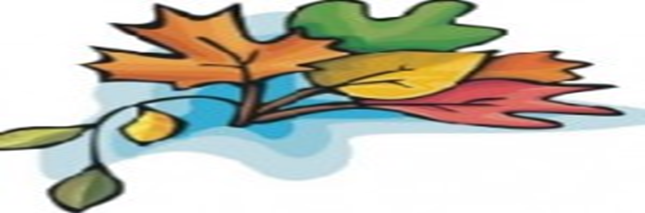  DLA GRUPY: 5,6-LATKÓW      1. Jesień daje nam owoce i warzywa:          -  Poznawanie darów jesieni. Rozróżnianie i nazywanie owoców i warzyw rosnących w Polsce.    - Poznawanie owoców egzotycznych. 2. Dbamy o Nasze kąciki zabaw:   - Dbanie o wspólne sprzęty i zabawki – uważne obchodzenie się z nimi, korzystanie z        nich zgodnie z przeznaczeniem, niezabieranie innym dzieciom, odkładanie na      wyznaczone miejsce po skończonej zabawie. 3. Co nam daje pani jesień:   - Obserwowanie zjawisk zachodzących w przyrodzie jesienią: zmiana koloru liści, ich                      usychanie i opadanie.   - Zbieranie skarbów jesieni do kącika przyrody.   -  Poznawanie wybranych środowisk przyrodniczych – las; charakterystyczna roślinność.4.    Dbamy o zdrowie:−	uświadomienie, jakie znaczenie dla każdego człowieka ma zdrowie−	zachęcanie dzieci do spożywania zdrowej żywności       -    uświadomienie konieczności dostosowywania ubioru do warunków pogodowych w danych porach roku5. Poznanie liter : A a, ,Ee, M m  : małej i wielkiej, drukowanej i pisanej oraz cyfr 2,3  WIERSZ :    "Na zdrowie"Doktor rybka niech nam powie,Jak należy dbać o zdrowie!Kto chce prostym być jak trzcina,Gimnastyką dzień zaczyna!Całe ciało myje co dzieńPod prysznicem w czystej wodzie.Wie, że zęby białe, czysteLubią szczotkę i dentystę!Pije mleko, wie, że zdrowoChrupać marchew na surowo,Chcesz, to zobacz, na obrazku,Jak jeść jabłka bez zarazków.Rób tak samo, bo chcesz chyba  Tak zdrowy być jak ryb